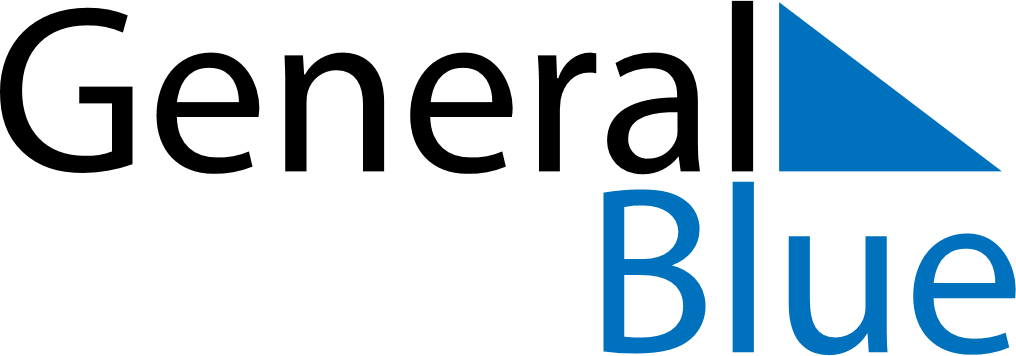 Daily Planner December 18, 2023 - December 24, 2023Daily Planner December 18, 2023 - December 24, 2023Daily Planner December 18, 2023 - December 24, 2023Daily Planner December 18, 2023 - December 24, 2023Daily Planner December 18, 2023 - December 24, 2023Daily Planner December 18, 2023 - December 24, 2023Daily Planner December 18, 2023 - December 24, 2023Daily Planner MondayDec 18TuesdayDec 19WednesdayDec 20ThursdayDec 21FridayDec 22 SaturdayDec 23 SundayDec 24MorningAfternoonEvening